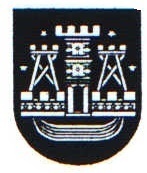 KLAIPĖDOS LOPŠELIO-DARŽELIO „EGLUTĖ“ DIREKTORIUSįsakymasdėl KLAIPĖDOS LOPŠELIO-DARŽELIO „EGLUTĖ“ 2019 metų veiklos plano patvirtinimo2019 m. sausio  18 d.  Nr. V-5Klaipėda         Vadovaudamasi Lietuvos Respublikos švietimo įstatymo pakeitimo 2011 m. kovo 17 d. įstatymo Nr. XI-1281 54 straipsnio 5 punktu, Klaipėdos lopšelio-darželio „Eglutė“ nuostatais, patvirtintais Klaipėdos miesto savivaldybės Tarybos 2017 m. kovo 30 d. sprendimu Nr. T2-73 ir atsižvelgdama į Įstaigos tarybos posėdžio 2018 m. gruodžio 27 d. protokolinį nutarimą (protokolas Nr. V5-5):N u s t a t a u 2019 metų:prioritetą: ugdytojų pagalba įvairių gebėjimų vaikams;tikslą: plėtoti tėvų ir mokytojų bendradarbiavimą, organizuojant ugdymo(si) procesą įvairių gebėjimų vaikams;uždavinius: taikyti šiuolaikinius ugdymo(si) metodus, tenkinant vaiko pažinimo, saviraiškos poreikius; tikslingai organizuoti mokytojų metodinę veiklą, kvalifikacijos tobulinimą; kurti saugią ir sveiką ugdymo(si) aplinką.2. T v i r t i n u:2.1. Klaipėdos lopšelio-darželio „Eglutė“ 2018 metų veiklos plano įgyvendinimo ataskaitą (1 priedas);2.2. Klaipėdos lopšelio-darželio „Eglutė“ 2019 metų veiklos planą (2 priedas).Direktorė          			                                               Angelė Aniulė                                                                          Klaipėdos lopšelio-darželio „Eglutė“                                                                          direktoriaus 2019 m. sausio 18 d.                                                                            įsakymo Nr. V-5                                                                          1 priedas KLAIPĖDOS LOPŠELIO-DARŽELIO „EGLUTĖ“ 2018 METŲ VEIKLOS PLANO ĮGYVENDINIMO ATASKAITAĮgyvendinant 2018 m. veiklos planą, buvo siekiama visapusiško mokymo proceso dalyvių poreikių tenkinimo. Šio strateginio tikslo įgyvendinimui iškelti 2 metiniai tikslai: 1) Plėtoti įstaigos savitumą, kuriant saugią ir modernią edukacinę aplinką; 2) Stiprinti ugdytinių kompetencijų plėtotę ir raišką, bendradarbiaujant su ugdytinių tėvais, socialiniais partneriais. Šių tikslų įgyvendinimui išsikelti 5 uždaviniai. Įgyvendinant pirmąjį uždavinį – sudaryti sąlygas kokybiškam ugdymui(si) - parengti įstaigos veiklą reglamentuojantys dokumentai, sudarytos sąlygos ikimokyklinio ir priešmokyklinio amžiaus vaikų kompetencijų plėtotei. Sėkmingai įgyvendintos neformaliojo vaikų švietimo etnokultūros ugdymo, dailės ugdymo, sveikos gyvensenos ugdymo ir fizinių galių plėtojimo programos, kuriose dalyvavo 116 (80%) ikimokyklinio ir 40 (100 %)  priešmokyklinio amžiaus vaikų. Nuo 2018 m. rugsėjo 1 d. priešmokyklinio amžiaus vaikų grupei taikyta nauja socialinių ir emocinių įgūdžių ugdymo programą „Zipio draugai“. Užtikrintas švietimo paslaugų prieinamumas. 2018 m. rugsėjo 1 d. įstaigoje veikė 3 ankstyvojo, 6 ikimokyklinio ir 2 priešmokyklinio ugdymo grupės, kurias lankė 185 ugdytiniai. Įstaigoje teikiama savalaikė pedagoginė, psichologinė, socialinė ir teisinė pagalba vaikui ir šeimai. 2018 m. mokesčio lengvata taikyta: 0 šeimoms – 100%, 16 šeimų – 50%. Logopedo paslaugos (1 etatas) teiktos 47 vaikams. Visuomenės sveikatos specialistas kaupė vaikų sveikatos duomenų banką, analizavo vaikų sergamumo rodiklius, organizavo sveikatos valandėles, aiškinosi tėvų lūkesčius vaikų maitinimo klausimais, rūpinosi naujo valgiaraščio pritaikymu. Psichologas stebėjo praktines veiklas, teikė konsultacijas pedagogams, tėvams. Įstaiga dalyvauja vaisių vartojimo skatinimo vaikų ugdymo įstaigose programoje ir pieno produktų vartojimo vaikų ir švietimo įstaigose paramos programoje „Pienas vaikams“. Savivaldos institucijos aktyviai padėjo spręsti aktualias ugdymo, darbo sąlygų gerinimo, įstaigos funkcionavimo problemas. Šiemet buvo organizuoti 6 Įstaigos tarybos posėdžiai, 3 Tėvų tarybos posėdžiai, 7 Mokytojų tarybos posėdžiai, 3 Metodinės tarybos posėdžiai,  6 Vaiko gerovės komisijos posėdžiai. Įstaigoje dirba ilgą darbo patirtį ir aukštą kompetenciją turintys pedagogai. 2018 m. lopšelyje-darželyje dirbo 24 pedagogai. Iš jų 12 – vyresniųjų mokytojų, 11 – mokytojų metodininkų. Direktorius ir direktoriaus pavaduotojas ugdymui atestuoti II vadybinei kvalifikacinei kategorijai.  2018 m. įsivertinta Įstaigos veiklos kokybė. Atliktas veiklos rodiklio „Šeimos informavimo apie vaiką procedūrų kokybė“ vertinimas. Rezultatai parodė, kad tirta sritis atitinka 3 lygį (gerą). Išvadose pažymima, kad dažniausiai informacija šeimai apie vaiką teikiama Įstaigos internetinėje svetainėje, informaciniuose stenduose, individualių pokalbių su tėvais metu, susirinkimų metu.2018 m. toliau sėkmingai buvo plėtojamas bendradarbiavimas su socialiniais partneriais – mikrorajono lopšeliais-darželiais „Pagrandukas“, „Nykštukas“, „Pušaitė“, „Sakalėlis“, „Žiogelis“. Organizuotos edukacinės veiklos, koncertai, akcijos, pramogos, konkursai, parodos. Kryptingai vykdyta jungtinė veikla su Gedminų progimnazija. Siekiant ugdytinių darnaus perėjimo iš darželio į mokyklą, organizuoti bendri kultūriniai renginiai, ugdytinių išvykos į mokyklą. Įgyvendinamos bendradarbiavimo sutartys su Klaipėdos universiteto Humanitarinių ir ugdymo mokslų fakultetu, Klaipėdos valstybine kolegija. Lopšelis-darželis „Eglutė“ palaiko partnerystės ryšius su Klaipėdos pedagogų švietimo ir kultūros centru, Klaipėdos universiteto tęstinių studijų institutu, Vaikų teisių apsaugos tarnyba, Visuomenės sveikatos centru, Visuomenės sveikatos biuru, Klaipėdos miesto Šeimos ir vaiko gerovos centru ir kt.Įgyvendinant antrąjį uždavinį – atnaujinti įstaigos materialinę bazę – 2018 m. Įstaigos išlaikymui skirtos lėšos naudotos racionaliai ir taupiai, sprendimai dėl jų panaudojimo derinti su Įstaigos savivaldos institucijomis, bendruomene. Per metus savivaldybės lėšomis buvo atnaujinti rūsio patalpų vandentiekio ir kanalizacijos vamzdynai, suremontuota avarinės būklės lopšelio grupė, įvestas LITNET greitaveikis internetas. 2018 m. Įstaigos lėšomis atlikti materialinės bazės gerinimo darbai: suremontuota salė (90 kv. m.), 1 virtuvėlė grupėje, sumontuotos nerūdijančio plieno vonios virtuvėje, įstatytos PVC durys (2 vnt.) ir langai (4 vnt.), įsigytos 4 įmontuojamos spintos, nupirkta 28 vnt. vaikiškų baldų, 1 nešiojamas kompiuteris, 3 lauko įrengimai, 183 vnt. edukacinių priemonių. Liko neišspręstos tokios problemos: viso pastato renovacija, teritorijos takų ir žaidimo aikštelių atnaujinimas, koridorių, laiptinių remontas, elektros instaliacijos visame pastate, šviestuvų atnaujinimas, grupių, edukacinių erdvių, administracijos patalpų remontas. 2019 m. SB lėšomis numatoma pakeisti elektros instaliaciją, suremontuoti 4 laiptines.Plėtojant trečiąjį uždavinį – siekti ugdymo paslaugų kokybės, tobulinant individualų vaiko pasiekimų vertinimo – nuolat buvo siekiama pedagoginio novatoriškumo. Tobulinta mokytojų veikla, ieškota naujų darbo formų. Organizuotos edukacinės veiklos už Įstaigos ribų: parke, Ventės rage, Laikrodžių, Mažosios Lietuvos, Kalvystės muziejuose, bibliotekoje, žirgyne, botanikos sode. Į ugdymo procesą stengtasi įtraukti kuo daugiau ugdytinių tėvų (įvairių darbų, nuotraukų parodos, vakarojimai, bendri edukaciniai renginiai). Veiklose buvo naudojomos informacinės technologijos, netradiciniai ugdymo metodai. Sukurta veiksminga ugdomosios veiklos planavimo sistema. Šiuo klausimu įstaigoje buvo pravestas seminaras. Didelis dėmesys buvo skiriamas individualių ugdytinių  ugdymo (si) pasiekimų fiksavimui. Grupėse kiekvienam ugdytiniui  yra vedami  ugdymo (si) pasiekimų aprašai.Metodiniuose susirinkimuose analizuota – vaiko pasiekimų ir pažangos vertinimas, priešmokyklinio amžiaus vaikų branda mokyklai, vaiko adaptacija lopšelio grupėse, ugdomosios veiklos planavimas ir organizavimas. Pedagogai reflektavo, įsivertino savo veiklą: parengė mokytojų veiklos ir kvalifikacijos tobulinimo įsivertinimo anketas, įsivertino dailės, muzikos, kūno kultūros 2018 m. ugdymo pokyčius bei grupių 2017-2018 m. m. ugdomosios veiklos pokyčius. Parengtos keturių kūrybinių grupių 2018 m. veiklos ataskaitos. Analizė rodo, kad pedagogo veiklos įsivertinimas padeda kryptingai planuoti profesinį tobulėjimą.Pedagogai kryptingai ir nuosekliai tobulino kvalifikaciją. 2018 m. kvalifikaciją tobulino kiekvienas pedagogas vidutiniškai 6 dienas (998 val.). Visiems pedagogams organizuoti seminarai „Ugdomosios veiklos planavimas“, „Turizmo vadovo renginių funkcijos“. 4 pedagogai baigė kompiuterinio raštingumo kursus. Nepedagoginiai darbuotojai dalyvavo 5 kvalifikacijos tobulinimo renginiuose. Atestuotas 1 pedagogas ikimokyklinio ugdymo mokytojo kvalifikacinei kategorijai. Per metus pedagogai parengė ir įgyvendino 3 kvalifikacijos tobulinimo programas, darbo patirtimi dalinosi su miesto ir šalies pedagogais. Įstaigoje pravesti 2 autoriniai seminarai – „Ekologinių pradmenų formavimas ikimokykliniame amžiuje“, „Senųjų kalendorinių švenčių organizavimas nuo ganiavos pabaigos iki Šv. Kalėdų“. Pedagogai kvalifikaciją tobulino tikslingai, atsižvelgiant į Įstaigos tikslus ir prioritetus. Gautos žinios perteiktos informaciniuose, metodiniuose susirinkimuose bei pritaikytos praktinėje veikloje.Siekiant skatinti vaikų kūrybiškumą, saviraišką, tėvų dalyvavimą bendroje veikloje,  įstaigoje organizuota 10 parodų, 2 teminės savaitės, 1edukacinis projektas įstaigos 45-čiui paminėti, 11 edukacinių išvykų, 40 tradicinių ir netradicinių renginių. Bendradarbiaujant su ugdytinių tėvais organizuota pilietinė akcija „Tiesiu gerumo ranką tau...“. Visuotines pilietines iniciatyvas organizavo priešmokyklinio ugdymo mokytojos (akcijos: „Vairuotojau, saugok mane, aš mažas”, „Lietuva dėkoja pasauliui“, „Mano trispalvis papuošalas“, „Įpink žodį į juostą“).  „Voveriukų“ ir „Pelėdžiukų“ grupių mokytojos su ugdytiniais ir „Vėtrungės“ gimnazijos pedagogais organizavo akciją „Raktai į sėkmę“. Įstaigoje įgyvendintas edukacinis projektas „Augu su Eglute”, skirtas Įstaigos 45-ečiui paminėti. Šiame projekte aktyviai dalyvavo visa bendruomenė – ugdytiniai, ugdytinių tėvai, darbuotojai. Buvo organizuota tėvų ir vaikų kūrybos eglučių paroda, nuotraukų paroda, organizuotas respublikinis ikimokyklinių įstaigų piešinių konkursas „Augu su Eglute”, išleistas Įstaigos kalendorius.Analizuojant uždavinio įgyvendinimo rezultatus, matyti, kad bendradarbiaujant su šeima ir socialiniais partneriais, sėkmingai siekiama ugdymo kokybės. Vaikų pasiekimai viešinami Įstaigos internetinėje svetainėje, informaciniuose stenduose, Klaipėdos laikraščio priede „Atžalynas“, individualių pokalbių su tėvais metu.Įgyvendinant ketvirtą uždavinį - skatinti ugdytinių etnomeninę saviraišką – tenkinti vaikų saviraiškos poreikiai, perimant etnines vertybes, tautines tradicijas. Įstaigoje organizuoti tradiciniai ir netradiciniai renginiai. Vykdant ilgalaikį etnokultūrinį projektą „Iš kartos į kartą“, organizuoti  vakarojimai su seneliais, kurių metu vyko senelių iškeptų pyragų paroda-konkursas „Kepu duonelę gardžią“. Džiugu, kad organizuojant tradicinius renginius, sulaukta vis daugiau įvairių pasiūlymų, idėjų iš tėvų, senelių. Visa tai rodo, kad etnokultūrinis ugdymas yra aktualus ir daromi darbai Įstaigoje turi prasmę. Neformaliojo (papildomo) ugdymo mokytoja organizavo įstaigos mokytojų darytų delmonų parodą. Ši paroda parodyta ir kitų ikimokyklinių įstaigų pedagogams. Įstaigos pedagogai ir ugdytiniai ruošė etnomenines edukacines programas, kurias pristatė savo socialiniams partneriams, miesto visuomenei (Žvejų kultūros rūmuose, Etnokultūros centre, miesto Bendruomenės rūmuose, Agluonėnų etnografinėje sodyboje). Kartu su socialiniais partneriais vykdytas edukacinis projektas „Kaip duonelė atsiranda“. 5 uždavinys – ugdyti vaikų sveikos gyvensenos įgūdžius – įgyvendintas plėtojant vaikų žinias ir patyrimą apie sveiką gyvenseną ir fizinį aktyvumą, taikant pažangius ugdymo(si) metodus. Veikla sporto salėje ir lauke buvo organizuojama vykdant neformaliojo vaikų švietimo sveikos gyvensenos ir fizinių galių plėtojimo programas. Įstaigoje sistemingai organizuotos ryto mankštos, kūno kultūros valandėlės, sveikatos valandėlės taisyklingo kvėpavimo, taisyklingos laikysenos ir plokščiapėdystės profilaktikai, aktyvi fizinė veikla lauke. Taikant judrius, ramius, siužetinius ir laisvos improvizacijos žaidimus, liaudies muzikinius ratelius, vaikai lavino savo kūrybinę saviraišką judesiu, dėmesingumą, orientaciją, pratinosi saugaus ir mandagaus bendravimo ir bendradarbiavimo. Organizuotos sportinės pramogos ,,Senutė ir katinukas“ „Žibinto pasaka“, „Mažiausias lietutis“. Plėtota eko teatro veikla, siejant ekologinio ugdymo idėjas su sveikatos saugojimu. Organizuotas susitikimas su sporto treneriu M. Bugiu Klaipėdos Švyturio arenoje. Įstaigos ugdytiniai žaidė krepšinį, dalyvavo varžybose, aplankė treniruoklių salę. Kartu žaidynėse dalyvavo ir socialiniai partneriai – Klaipėdos m. lopšelis-darželis „Pušaitė“. Vaikų gynimo dienai buvo organizuota sporto-dailės šventė „Spalvotas pasaulis“. Bendruomenei organizuota Judumo diena, išvyką į Rusnę, pas žolininką V. Skirkevičių.  Žolininkas V. Skirkevičius noriai dalinosi gerąja patirtimi apie gamtos paslaptis, vaistinių augalų galias, dalyvius vaišino arbata.2018 m. Įstaigoje buvo vykdoma projektinė veikla. Įgyvendinti projektai: sveikatinimo projektas „Išgirdau, pamačiau, nupiešiau“, respublikinis projektas „Kaip surasti Lietuvą 2018“ I etapas, respublikinis projektas „Lietuvos mažųjų žaidynės“ I etapas, tarptautinis projektas „Apkabinkime žemę gerais darbais“. Plėtota sveikos gyvensenos ugdymo klubo „Eglynėlis“ veikla. Sveikatos ugdymo klausimai buvo nuolat aptariami Mokytojų tarybos, Metodinės tarybos posėdžiuose. Parengtos metodinės rekomendacijos mokytojams ir tėvams „Sveikos gyvensenos principų taikymas praktikoje“.Išanalizavus ir aptarus 2018 m. įstaigos veiklos rezultatus, įvertintos veiklos stiprybės, silpnybės, galimybės ir grėsmės (SSGG):Klaipėdos lopšelio-darželio ,,Eglutė“ veiklos planas 2019 m. parengtas atsižvelgiant į Valstybinę švietimo 2013-2022 m. strategiją, Lietuvos pažangos strategiją „Lietuva 2030“, Geros mokyklos koncepciją, Klaipėdos miesto savivaldybės administracijos Ugdymo ir kultūros departamento Švietimo skyriaus 2019 metų veiklos prioritetus, Klaipėdos miesto savivaldybės 2013-2020 m. strateginio plėtros plano koncepciją, Klaipėdos miesto savivaldybės ilgalaikius 2013-2022 m. švietimo plėtros tikslus, Klaipėdos lopšelio-darželio ,,Eglutė“ 2019-2021 m. strateginį veiklos planą, Klaipėdos lopšelio-darželio ,,Eglutė“ ikimokyklinio  ugdymo programą.Įgyvendinant valstybinę švietimo politiką siekiama teikti kokybiškas švietimo paslaugas, atitinkančias nuolat kintančias visuomenės reikmes, tenkinti klaipėdiečių ugdymosi poreikius ikimokyklinio ir priešmokyklinio ugdymo srityje, racionaliai, taupiai ir tikslingai naudoti švietimui skirtus išteklius.2019 m. veiklos planą įgyvendins Klaipėdos lopšelio-darželio ,,Eglutė“ administracija, pedagogai ir pedagoginiame procese dalyvaujantys specialistai bei kiti darbuotojai, ugdytiniai ir jų tėvai. Plano įgyvendinimą koordinuos direktoriaus pavaduotojas ugdymui ir direktoriaus pavaduotojas. Kontrolę vykdys direktorius.Klaipėdos lopšelio-darželio ,,Eglutė“ veiklos plane 2019 m. naudojami sutrumpinimai:  Ugdymo plėtotės centras – UPC, Klaipėdos universitetas – KU, Klaipėdos universiteto Tęstinių studijų institutas – KU TSI, Klaipėdos universitetas Pedagogikos fakultetas – KU PF,  Pedagoginė psichologinė tarnyba  - PPT, Klaipėdos pedagogų švietimo ir kultūros centras – KPŠKC, mokinio krepšelis – MK, savivaldybės biudžeto lėšos - SB,  Rizikos veiksnių analizės ir svarbiausių valdymo taškų  –  RVASVT sistema, Vidaus audito koordinavimo grupė - VAK,   informacinės ir komunikacinės technologijos - IKT._________________	                                                                            Klaipėdos lopšelio-darželio „Eglutė“                                                                                          direktoriaus 2019 m. sausio 18 d.                                                                įsakymo Nr. V-5                                                     2 priedas KLAIPĖDOS LOPŠELIO-DARŽELIO „EGLUTĖ“ 2019 metų veiklos planasPRITARTA                                                  Klaipėdos lopšelio-darželio „Eglutė“ tarybos2018 m. gruodžio 27 d. protokoliniu nutarimu(protokolas Nr. V5-5)__________________StiprybėsSilpnybėsDirba kūrybiški, iniciatyvūs, kompetetingi pedagogai. Įstaigoje tikslingai panaudojami 2 neformaliojo (papildomo) ugdymo etatai.Palankios sąlygos pedagoginės patirties sklaidai įstaigoje, mieste, šalyje.Gerai organizuotas komandinis darbasGeras ugdytinių paruošimas mokyklai.Racionalus lėšų panaudojimas1. Trūksta modernių edukacinių priemonių.2. Nepakankamai naudojamos IKT.3. Trūksta papildomų erdvių edukacinei veiklai.4. Daugelio tėvų atsainus požiūris į ugdymą, įstaigos sociokultūrinį gyvenimą5. Prasta pastato, lauko teritorijos būklėGalimybėsGrėsmėsRėmėjų ir tėvų materialinės paramos panaudojimas ugdymo aplinkai gerinti.Tikslingas ir kryptingas mokytojų kvalifikacijos tobulinimas. Lauko ir vidaus edukacinės aplinkosgerinimas. Ugdytinių tėvų įtraukimas į įstaigos veiklą, ugdymo procesą1. Lėti švietimo įstaigų renovacijos tempai.2. Nuolatinė švietimo politikos kaita.3. Nepakankamai didėjantys darbuotojų atlyginimai.4. Mažėjantis vaikų skaičius.5. Jaunų pedagogų trūkumasEil. Nr.Priemonės pavadinimasAtsakingas asmuo arba vykdytojasAtsakingas asmuo arba vykdytojasAtsakingas asmuo arba vykdytojasVykdymo terminasAtsiskaitymo forma1.Organizaciniai darbai:Organizaciniai darbai:Organizaciniai darbai:Organizaciniai darbai:Organizaciniai darbai:1.1.Ugdymo proceso užtikrinimo programų iš savivaldybės (SB), mokinio krepšelio (MK), įmokų už paslaugas (SP), paramos lėšų tikslingas paskirstymas ir panaudojimasA. Aniulė,O. EirošienėA. Aniulė,O. EirošienėA. Aniulė,O. EirošienėKartą per ketvirtįĮstaigos taryboje, direkciniame pasitarime1.2.Įstaigos funkcionavimo (vandens, šilumos, elektros teikimą, ryšio paslaugos, kitos paslaugos ir kt.) užtikrinimasA. Aniulė,A. Mėlinauskienė A. Aniulė,A. Mėlinauskienė A. Aniulė,A. Mėlinauskienė Visus metus Įstaigos taryboje1.3.Įstaigos paruošimas naujiems mokslo metams A. Aniulė,A. MėlinauskienėA. Aniulė,A. MėlinauskienėA. Aniulė,A. MėlinauskienėLiepa-rugpjūtisĮstaigos taryboje, direkciniame posėdyje1.4.Grupių komplektavimasA.Aniulė,J. JucevičienėA.Aniulė,J. JucevičienėA.Aniulė,J. JucevičienėGegužė-rugpjūtisĮstaigos taryboje1.5.Mokinių registro duomenų atnaujinimasA. Aniulė,J. JucevičienėA. Aniulė,J. JucevičienėA. Aniulė,J. JucevičienėPagal numatytus terminusDirekciniame posėdyje1.6.Mokinio krepšelio ataskaitaA. Aniulė,J. Jucevičienė A. Aniulė,J. Jucevičienė A. Aniulė,J. Jucevičienė Pagal numatytus terminusĮstaigos taryboje1.7.Vaikų priėmimas A. Aniulė,J. Jucevičienė A. Aniulė,J. Jucevičienė A. Aniulė,J. Jucevičienė Pagal numatytus terminusĮstaigos taryboje1.8.Pedagogų registro duomenų atnaujinimasJ. Jucevičienė   J. Jucevičienė   J. Jucevičienė   Pagal numatytus terminusDirekciniame posėdyje1.9.Maitinimo organizavimasA. Aniulė, A. Mėlinauskienė A. Aniulė, A. Mėlinauskienė A. Aniulė, A. Mėlinauskienė NuolatĮstaigos taryboje1.10.Maitinimosi kokybės pagal RVASVT sistemą nustatymasA. Aniulė, A. Mėlinauskienė A. Aniulė, A. Mėlinauskienė A. Aniulė, A. Mėlinauskienė  1 pusmetisĮstaigos taryboje, direkciniame posėdyje1.11.Prevencinių priemonių taikymas vaikų sveikatai stiprinti:Prevencinių priemonių taikymas vaikų sveikatai stiprinti:1.11.1.Ugdytinių sveikatos priežiūros vykdymasA. Aniulė,G. KlementjevaA. Aniulė,G. KlementjevaA. Aniulė,G. KlementjevaNuolatĮstaigos, Mokytojų tarybose1.11.2.Pirmosios pagalbos suteikimas susirgusiems vaikamsA. Aniulė, G. KlementjevaA. Aniulė, G. KlementjevaA. Aniulė, G. KlementjevaNuolatĮstaigos taryboje, direkciniame posėdyje1.11.3.Prevencinių priemonių taikymas infekciniams susirgimams mažintiA. Aniulė,G. KlementjevaA. Aniulė,G. KlementjevaA. Aniulė,G. KlementjevaNuolatĮstaigos, Mokytojų tarybose1.11.4.Ugdytinių sergamumo bei lankomumo vertinimasA. Aniulė,G. Klementjeva,O. EirošienėA. Aniulė,G. Klementjeva,O. EirošienėA. Aniulė,G. Klementjeva,O. EirošienėNuolatĮstaigos, Mokytojų tarybose1.12.Viešųjų pirkimų vykdymasA. MėlinauskienėA. MėlinauskienėA. MėlinauskienėPagal numatytus terminusDirekciniame posėdyje1.13.Maisto sandėlio inventorizacijaInventorizacijos komisijaInventorizacijos komisijaInventorizacijos komisijaPagal numatytus terminusĮstaigos taryboje1.14.Ilgalaikio ir trumpalaikio turto metinė inventorizacijaInventorizacijos komisijaInventorizacijos komisijaInventorizacijos komisijaLapkritis,gruodisĮstaigos taryboje1.15.Saugos darbe užtikrinimas:1.15.1.Darbuotojų sveikatos patikros kontrolėA. MėlinauskienėA. MėlinauskienėA. MėlinauskienėPagal numatytus terminusDirekciniame posėdyje1.15.2.Darbuotojų instruktavimas darbo,civilinės ir priešgaisrinės saugos klausimaisA. MėlinauskienėA. MėlinauskienėA. MėlinauskienėPagal numatytus terminusĮstaigos, Mokytojų tarybose1.15.3.Gaisrinės, civilinės saugos mokymo programos vykdymasA. Mėlinauskienė,V. LukauskienėA. Mėlinauskienė,V. LukauskienėA. Mėlinauskienė,V. LukauskienėPagal numatytus terminusĮstaigos, Mokytojų tarybose1.16.Vaiko gerovės komisijos veiklosvykdymasR.Tarvydienė,S. VilkienėR.Tarvydienė,S. VilkienėR.Tarvydienė,S. VilkienėNuolatĮstaigos, Mokytojų tarybose1.17.Vidaus audito vykdymas. Išvadų apibendrinimas ir pristatymas bendruomeneiVAK grupėVAK grupėVAK grupėPagal numatytus terminusĮstaigos, Mokytojų tarybose1.18.Mokytojų atestacijaAniulėAniulėAniulėPagal planąAtestacijos komisijoje1.19.Bendradarbiavimas su šeima:1.19.1.Grupių tėvų susirinkimai Grupių mokytojaiGrupių mokytojaiGrupių mokytojaiPagal planąMetodinėje taryboje1.19.2.Bendri tėvų susirinkimai:1.19.2.1.Esminiai sėkmingos tėvystės veiksniaiAniulė,psichologasAniulė,psichologasAniulė,psichologasBalandisMokytojų tarybose1.19.2.2.Vaikų adaptacija ikimokyklinėje įstaigojeAniulė,psichologasAniulė,psichologasAniulė,psichologasBirželisMokytojų tarybose1.19.2.3.Sunkumai ir iššūkiai ruošiantis mokyklaiAniulė,psichologasAniulė,psichologasAniulė,psichologasRugsėjisMokytojų tarybose1.19.3.Tėvų tarybos posėdžiaiAniulėAniulėAniulėPagal planąĮstaigos taryboje2.Dokumentų rengimas, vertinimas, koregavimas, atnaujinimas, keitimasDokumentų rengimas, vertinimas, koregavimas, atnaujinimas, keitimasDokumentų rengimas, vertinimas, koregavimas, atnaujinimas, keitimasDokumentų rengimas, vertinimas, koregavimas, atnaujinimas, keitimasDokumentų rengimas, vertinimas, koregavimas, atnaujinimas, keitimasDokumentų rengimas, vertinimas, koregavimas, atnaujinimas, keitimas2.1.Įstaigos metų veiklos planasR. Tarvydienė,darbo grupėR. Tarvydienė,darbo grupėR. Tarvydienė,darbo grupėSausisĮstaigos, Mokytojų tarybose2.2.Pedagogų tarifikacija,etatų sąrašaiA. Aniulė,O. EirošienėA. Aniulė,O. EirošienėA. Aniulė,O. EirošienėSausis,rugsėjisĮstaigos taryboje2.3.Finansų valdymo dokumentai. Finansinės politikos dokumentaiA. Aniulė,O. EirošienėA. Aniulė,O. EirošienėA. Aniulė,O. EirošienėPagal numatytus terminusĮstaigos taryboje2.4.Salės užimtumo tvarkaraščiaiR.TarvydienėR.TarvydienėR.TarvydienėRugsėjisMokytojų taryboje2.5.Vaiko gerovės komisijos dokumentų atnaujinimas:2.5.1.Vaiko gerovės komisijos posėdžių grafikasR. TarvydienėR. TarvydienėR. TarvydienėSausisMokytojų taryboje2.5.2.Švietimo pagalbos gavėjų, turinčių kalbos ir kalbėjimo sutrikimų sąrašasS. VilkienėS. VilkienėS. VilkienėRugsėjis,sausisMokytojų taryboje2.5.3.Logopedinių pratybų tvarkaraštisS. VilkienėS. VilkienėS. VilkienėRugsėjis,sausisMokytojų taryboje2.6.Pedagogų ir nepedagoginių darbuotojų vardiniai sąrašaiR.Tarvydienė,A. MėlinauskienėR.Tarvydienė,A. MėlinauskienėR.Tarvydienė,A. MėlinauskienėRugsėjisĮstaigos taryboje2.7.Priešmokyklinio ir ikimokyklinio ugdymo turinio planavimas:2.7.1.Priešmokyklinio ir ikimokyklinio ugdymo metiniai veiklos planaiMokytojaiMokytojaiMokytojaiRugsėjis,sausisMokytojų, Metodinėje tarybose 2.7.2.Veiklos dokumentų kokybės vertinimas: ikimokyklinio ir priešmokyklinio ugdymo turinio planavimasA.Aniulė,R.TarvydienėA.Aniulė,R.TarvydienėA.Aniulė,R.TarvydienėRugsėjis,sausisMokytojų taryboje2.7.3.Veiklos dokumentų kokybės vertinimas: logopedo dienynas, specialistų planaiA.Aniulė,R. TarvydienėA.Aniulė,R. TarvydienėA.Aniulė,R. TarvydienėRugsėjis,sausisMokytojų  taryboje2.8.Mokytojų ir pagalbos mokiniui specialistų atestacijos programaA. AniulėA. AniulėA. AniulėGruodisĮstaigos, Mokytojų tarybose2.9.Statistinės ataskaitosAdministracijaAdministracijaAdministracijaPagal numatytus terminusĮstaigos taryboje2.10.Viešųjų pirkimų plano rengimasA. MėlinauskienėA. MėlinauskienėA. MėlinauskienėSausisDirekciniame posėdyje2.11.Internetinės svetainės www.eglute.darz.lt informacijos atnaujinimasJ. Jucevičienė, darbo grupėJ. Jucevičienė, darbo grupėJ. Jucevičienė, darbo grupėNuolatĮstaigos, Mokytojų tarybose2.12.Korupcijos prevencijos ir kontrolės dokumentaiR. Tarvydienė,R. Tarvydienė,R. Tarvydienė,2019 m.Įstaigos taryboje2.13.Įstaigos neformaliojo švietimo programų atnaujinimasR. Tarvydenė,darbo grupėR. Tarvydenė,darbo grupėR. Tarvydenė,darbo grupė1 pusmetisĮstaigos, Mokytojų tarybose2.14.Darbo tvarkos taisyklių parengimasA. Aniulė,darbo grupėA. Aniulė,darbo grupėA. Aniulė,darbo grupė1 pusmetisĮstaigos taryboje3.Pedagogų veiklos vertinimas ir įsivertinimas:Pedagogų veiklos vertinimas ir įsivertinimas:Pedagogų veiklos vertinimas ir įsivertinimas:Pedagogų veiklos vertinimas ir įsivertinimas:Pedagogų veiklos vertinimas ir įsivertinimas:Pedagogų veiklos vertinimas ir įsivertinimas:3.1.Pedagogų kvalifikacijos tobulinimo plano vykdymas (priedas)R. Tarvydienė, A. AniulėR. Tarvydienė, A. AniulėR. Tarvydienė, A. AniulėPagal numatytą planąMokytojų, metodinėje tarybose3.2.Pedagoginės stebėsenos plano vykdymasR. Tarvydienė,A. Aniulė R. Tarvydienė,A. Aniulė R. Tarvydienė,A. Aniulė Pagal numatytą planąMokytojų, metodinėje tarybose3.3.KonsultacijosR. Tarvydienė,A. AniulėR. Tarvydienė,A. AniulėR. Tarvydienė,A. AniulėNuolatMokytojų, metodinėje tarybose3.4.Mokytojų metodinės veiklos ir kvalifikacijos tobulinimo anketų  aptarimasR. Tarvydienė,mokytojaiR. Tarvydienė,mokytojaiR. Tarvydienė,mokytojaiGegužėMetodinėje taryboje3.5.Dailės, muzikos, sveikos gyvensenos ir fizinių galių plėtojimo proceso pokyčių vertinimasR. Tarvydienė,mokytojaiR. Tarvydienė,mokytojaiR. Tarvydienė,mokytojaiSausisMokytojų taryboje3.6.Grupių 2018-2019 m. m. ugdomosios veiklos pokyčių vertinimasR. Tarvydienė,mokytojaiR. Tarvydienė,mokytojaiR. Tarvydienė,mokytojaiBirželisMetodinėje taryboje3.7.Gerosios patirties sklaida: atviros veiklos:3.7.1.Maisto produktų ginčas ,,Kas       svarbiausias?” I. Vindigienė I. Vindigienė I. VindigienėSausisMetodiniame susirinkime3.7.2.,,Mano rankelės švarios”I. TarvydienėI. TarvydienėI. TarvydienėVasarisMetodiniame susirinkime3.7.3.Edukacinė veikla ,,Aš saugus, kai žinau”R. Bukienė,L.ŠniuolytėR. Bukienė,L.ŠniuolytėR. Bukienė,L.ŠniuolytėGegužėMetodiniame susirinkime3.7.4.Edukacinė veikla  ,,Mes iš vieno medžio”V. Paslavičienė,D. TamoševičienėV. Paslavičienė,D. TamoševičienėV. Paslavičienė,D. TamoševičienėGegužėMetodiniame susirinkime4.Pagalbos vaikui:Pagalbos vaikui:Pagalbos vaikui:Pagalbos vaikui:Pagalbos vaikui:Pagalbos vaikui:4.1.Praktikumai:4.1.1.Atvejo analizėPsichologas, mokytojaiPsichologas, mokytojaiPsichologas, mokytojai1 kartą per mėnesį Metodiniuose susirinkimuose4.1.2.Naujas grupės veiklos planavimasMokytojaiMokytojaiMokytojaiKovas, gegužė, spalisMetodinėje taryboje4.1.3.Ikimokyklinio ir priešmokyklinio amžiaus vaikų pasiekimų, pažangos aptarimasMokytojaiMokytojaiMokytojaiSpalis,gegužėMetodinėje taryboje5.Metodinės veiklos organizavimas:Metodinės veiklos organizavimas:Metodinės veiklos organizavimas:Metodinės veiklos organizavimas:Metodinės veiklos organizavimas:Metodinės veiklos organizavimas:5.1.Pranešimų pristatymas įstaigoje:5.1.1.Ankstyvojo amžiaus vaikų emocijų ir elgesio korekcijos bruožai I. Tarvydienė I. Tarvydienė I. TarvydienėBalandisMetodiniame susirinkime5.1.2.Vaikų pažangos matavimo sistema: siekiai ir realybėR. Eidėnienė,R. BukienėR. Eidėnienė,R. BukienėR. Eidėnienė,R. BukienėRugsėjisMetodiniame susirinkime5.1.3.Bendravimas su ,,Z” kartos vaikų tėvais V. Lukauskienė V. Lukauskienė V. LukauskienėSpalisMetodiniame susirinkime5.1.4.Šių laikų Lietuvos ir pasaulio edukologų požiūris į dorovinio auklėjimo klausimusD. KurlienėD. KurlienėD. KurlienėGruodisMetodiniame susirinkime5.2.Stendiniai pranešimai, informaciniai lankstinukai:5.2.1.„Vaikų kalbėjimas – kaip paukščių čiulbėjimas”S. VilkienėS. VilkienėS. VilkienėSausisMetodinėje taryboje5.2.2.Lankstinukas „Jei norite, kad vaiko kalba visus džiugintų – padėkite jam”S. VilkienėS. VilkienėS. VilkienėVasarisMetodinėje taryboje5.2.3.Lankstinukas ,,Į mokyklą išeinu”R. Tarvydienė,R. Bukienė,V. LukauskienėR. Tarvydienė,R. Bukienė,V. LukauskienėR. Tarvydienė,R. Bukienė,V. LukauskienėGegužėMetodinėje taryboje5.2.4.Lankstinukas „Hiperaktyvių vaikų ugdymo ypatumai”S. VilkienėS. VilkienėS. VilkienėRugsėjisMetodinėje taryboje5.2.5.Lankstinukas ,,Lopšelis – manoantrieji namai”O. Sindarienė,I. Tarvydienė,V. BaltrimienėO. Sindarienė,I. Tarvydienė,V. BaltrimienėO. Sindarienė,I. Tarvydienė,V. BaltrimienėRugsėjisMetodinėje taryboje5.2.6.„Taisyklingos, gražios kalbos svarba, ugdant ateities žmogų”S. VilkienėS. VilkienėS. VilkienėSpalisMetodinėje taryboje5.3.Patirties pristatymas miesto metodiniuose susirinkimuose:5.3.1.Edukacinė filmuota veikla „Mano rankelės švarios“ (ankstyvasis amžius)I.TarvydienėI.TarvydienėI.TarvydienėKovasMetodinėje taryboje5.3.2.Pranešimas „Ankstyvojo amžiaus vaikų emocijų ir elgesio korekcijos bruožai“I.TarvydienėI.TarvydienėI.TarvydienėKovasMetodinėje taryboje5.3.3.Vaikų pažangos matavimo sistema: siekiai ir realybė R. Eidėnienė,R. Bukienė R. Eidėnienė,R. Bukienė R. Eidėnienė,R. BukienėRugsėjisMetodinėje taryboje5.3.4.Seminaras ,,Ekologijos ir sveikos gyvensenos dermė ugdant ikimokyklinuką”R. Baltrimienė,mokytojų komandaR. Baltrimienė,mokytojų komandaR. Baltrimienė,mokytojų komandaLapkritisMetodinėje taryboje5.4.Dalyvavimas PŠKC metodinių darbų parodoseR.Tarvydienė, mokytojaiR.Tarvydienė, mokytojaiR.Tarvydienė, mokytojaiPagal numatytą planąMetodinėje taryboje5.5.Dalyvavimas miesto, šalies, tarptautiniuose seminaruose, konferencijose, metodiniuose susirinkimuoseR. Tarvydienė,mokytojaiR. Tarvydienė,mokytojaiR. Tarvydienė,mokytojaiPagal numatytą planąMetodinėje taryboje5.6.Gerosios patirties pristatymas spaudojeA. Aniulė, mokytojaiA. Aniulė, mokytojaiA. Aniulė, mokytojaiSausis-gruodisMetodinėje taryboje6.Vaiko sveikatos saugojimas ir stiprinimas:Vaiko sveikatos saugojimas ir stiprinimas:Vaiko sveikatos saugojimas ir stiprinimas:Vaiko sveikatos saugojimas ir stiprinimas:Vaiko sveikatos saugojimas ir stiprinimas:Vaiko sveikatos saugojimas ir stiprinimas:6.1.Įstaigos neformaliojo vaikų švietimo sveikos gyvensenos ugdymo programos vykdymasR. Baltrimienė,mokytojaiR. Baltrimienė,mokytojaiR. Baltrimienė,mokytojaiSausis-gruodisMokytojų, metodinėje tarybose6.2.Įstaigos neformaliojo vaikų švietimo fizinio galių plėtojimo  programos  vykdymasR. Baltrimienė,mokytojaiR. Baltrimienė,mokytojaiR. Baltrimienė,mokytojaiSausis-gruodisMokytojų, metodinėje tarybose6.3.Kūno kultūros ir sveikatos stiprinimo kūrybinės grupės veiklos vykdymasR.Baltrimienė, kūrybinė grupėR.Baltrimienė, kūrybinė grupėR.Baltrimienė, kūrybinė grupėPagal planąMokytojų, metodinėje tarybose6.4.Alkoholio, tabako ir kitų psichiką veikiančių medžiagų vartojimo prevencijos programos įgyvendinimasMokytojaiMokytojaiMokytojaiSausis-gruodis Metodinėje, Mokytojų tarybose6.5.Sveikatos valandėlių organizavimasMokytojai,G. KlementjevaMokytojai,G. KlementjevaMokytojai,G. KlementjevaSausis-gruodis Metodinėje, Mokytojų tarybose6.6.Grupių sveikos gyvensenos ugdymo projektų įgyvendinimasMokytojaiMokytojaiMokytojaiSausis-gruodisMetodinėje, Mokytojų tarybose6.7.Sveikos gyvensenos klubo „Eglynėlis” veiklaR. Baltrimienė,kūno kultūros kūrybinė grupėR. Baltrimienė,kūno kultūros kūrybinė grupėR. Baltrimienė,kūno kultūros kūrybinė grupėVasaris-gruodisMetodinėje, Mokytojų tarybose6.8.Įstaigos sportiniai bei sveikatinimo renginiai:6.8.1.Sporto šventė „Olimpinė ugnis” (Lietuvos mažųjų žaidynės, 1 etapas)R. Baltrimienė,kūno kultūros kūrybinė grupėR. Baltrimienė,kūno kultūros kūrybinė grupėR. Baltrimienė,kūno kultūros kūrybinė grupėVasarisMokytojų, metodinėje tarybose6.8.2.Sportinė pramoga mažiesiems „Katytės lopšinė” R. Baltrimienė,kūno kultūros kūrybinė grupėR. Baltrimienė,kūno kultūros kūrybinė grupėR. Baltrimienė,kūno kultūros kūrybinė grupėKovasMokytojų, metodinėje tarybose6.8.3.Sporto šventė „Kelionė aplink pasaulį per penkias dienas”R. Baltrimienė,kūno kultūros kūrybinė grupėR. Baltrimienė,kūno kultūros kūrybinė grupėR. Baltrimienė,kūno kultūros kūrybinė grupėGegužėMokytojų, metodinėje tarybose6.8.4.Sportinė pramoga „Žibinto pasaka”R. Baltrimienė, kūno kultūros kūrybinė grupėR. Baltrimienė, kūno kultūros kūrybinė grupėR. Baltrimienė, kūno kultūros kūrybinė grupėLapkritisMokytojų, metodinėje tarybose6.9.Projektinė veikla:6.9.1.Sveikos gyvensenos ugdymo mėnuoR. Baltrimienė, kūno kultūros kūrybinė grupėR. Baltrimienė, kūno kultūros kūrybinė grupėR. Baltrimienė, kūno kultūros kūrybinė grupėVasarisMokytojų, metodinėje tarybose6.9.2.Lietuvos mažųjų žaidynės R. Baltrimienė, kūno kultūros kūrybinė grupėR. Baltrimienė, kūno kultūros kūrybinė grupėR. Baltrimienė, kūno kultūros kūrybinė grupėVasaris - balandisMokytojų, metodinėje tarybose6.9.3.Tarptautinis projektas „Apkabinkime žemę gerais darbais”R. Baltrimienė, kūno kultūros kūrybinė grupėR. Baltrimienė, kūno kultūros kūrybinė grupėR. Baltrimienė, kūno kultūros kūrybinė grupėKovasMokytojų, metodinėje tarybose6.10.Sportiniai renginiai su socialiniais partneriais:Sportiniai renginiai su socialiniais partneriais:6.10.1.Sporto šventė „Kelionė aplink pasaulį per penkias dienas” su l.-d.  „Pušaitė”, „Nykštukas”, „Pagrandukas”, „Sakalėlis”R. Baltrimienė, kūno kultūros kūrybinė grupėR. Baltrimienė, kūno kultūros kūrybinė grupėR. Baltrimienė, kūno kultūros kūrybinė grupėGegužėMokytojų, metodinėje tarybose  6.10.2.Sporto šventė prie jūros. Dalyvauja ikimokyklinės ugdymo įstaigosR. Baltrimienė, kūno kultūros kūrybinė grupėR. Baltrimienė, kūno kultūros kūrybinė grupėR. Baltrimienė, kūno kultūros kūrybinė grupėGegužėMokytojų, metodinėje tarybose  6.10.3.Susitikimas su Gedminų progimnazijos moksleiviais. Spektaklis „Gripas”R. Baltrimienė, kūno kultūros kūrybinė grupėR. Baltrimienė, kūno kultūros kūrybinė grupėR. Baltrimienė, kūno kultūros kūrybinė grupėVasarisMokytojų, metodinėje tarybose  6.10.4.Išvyka į Gedminų progimnaziją. Spektaklio „Debesėlis” pristatymasR. Baltrimienė, kūno kultūros kūrybinė grupėR. Baltrimienė, kūno kultūros kūrybinė grupėR. Baltrimienė, kūno kultūros kūrybinė grupėSpalisMokytojų, metodinėje tarybose  6.11.Eko teatro veikla:6.11.1.Spektaklis „Gripas”Eko teatro nariaiEko teatro nariaiEko teatro nariaiSausisMetodinėje taryboje  6.11.2. Spektaklis „Šiukšlių kerštas”Eko teatro nariaiEko teatro nariaiEko teatro nariaiKovasMetodinėje taryboje  6.11.3.Spektakli „Debesėlis”Eko teatro nariaiEko teatro nariaiEko teatro nariaiSpalisMetodinėje taryboje  7.Vaikų, tėvų, pedagogų kūrybinių darbų parodų organizavimas:Vaikų, tėvų, pedagogų kūrybinių darbų parodų organizavimas:Vaikų, tėvų, pedagogų kūrybinių darbų parodų organizavimas:Vaikų, tėvų, pedagogų kūrybinių darbų parodų organizavimas:Vaikų, tėvų, pedagogų kūrybinių darbų parodų organizavimas:Vaikų, tėvų, pedagogų kūrybinių darbų parodų organizavimas:7.1.Vaikų kūrybinių darbų parodos mieste, šalyje:7.1.1.Piešinių konkursas „Nupieškime valstybės dieną pasitinkančią Klaipėdą”G. Baronienė, mokytojaiG. Baronienė, mokytojaiG. Baronienė, mokytojaiKovasMetodinėje taryboje7.1.2.Vaikų žemėlapių konkursas „Mums patinka žemėlapiai”G. Baronienė, mokytojaiG. Baronienė, mokytojaiG. Baronienė, mokytojaiKovas - liepaMetodinėje taryboje7.1.3.Piešinių paroda-konkursas tarptautinei vaikų gynimo dienaiG. Baronienė, mokytojaiG. Baronienė, mokytojaiG. Baronienė, mokytojaiBirželisMetodinėje taryboje7.1.4.Tarptautinis  piešinių  konkursas ,,Išgirsti pačią slapčiausią gamtos kalbą”R. Bukienė,R. EidėnienėR. Bukienė,R. EidėnienėR. Bukienė,R. EidėnienėBalandis - gegužėMetodinėje taryboje7.2.Kūrybinių darbų parodos įstaigoje:7.2.1.„Augu sveikas”G. Baronienė, mokytojaiG. Baronienė, mokytojaiG. Baronienė, mokytojaiSausisMetodinėje taryboje7.2.2.Vasario 16-ąjai, Kovo 11-ąjai skirtos piešinių, kūrybinių darbų parodosG. Baronienė, mokytojaiG. Baronienė, mokytojaiG. Baronienė, mokytojaiVasaris-kovasMetodinėje taryboje7.2.3.Darbelių paroda iš antrinių žaliavų ir gamtinės medžiagos, skirta tarptautiniam projektui „Apkabinkime žemę gerais darbais”G. Baronienė, mokytojaiG. Baronienė, mokytojaiG. Baronienė, mokytojaiKovasMetodinėje taryboje7.2.4.Rudens gėrybių parodaG. Baronienė, mokytojaiG. Baronienė, mokytojaiG. Baronienė, mokytojaiRugsėjisMetodinėje taryboje7.2.5.Kūrybinių darbų „Senių besmegenių šalis”G. Baronienė, mokytojaiG. Baronienė, mokytojaiG. Baronienė, mokytojaiGruodisMetodinėje taryboje7.3.Kūrybinės laboratorijosG. Baronienė, mokytojaiG. Baronienė, mokytojaiG. Baronienė, mokytojaiSausis-gruodisMetodinėje taryboje7.4.Įstaigos interjero atnaujinimas, puošimasDailės kūrybinė grupėDailės kūrybinė grupėDailės kūrybinė grupėPagal numatytą planąMokytojų, metodinėje tarybose  8.Tarptautinių, respublikinių, įstaigos projektų ir programų vykdymas:Tarptautinių, respublikinių, įstaigos projektų ir programų vykdymas:Tarptautinių, respublikinių, įstaigos projektų ir programų vykdymas:Tarptautinių, respublikinių, įstaigos projektų ir programų vykdymas:Tarptautinių, respublikinių, įstaigos projektų ir programų vykdymas:Tarptautinių, respublikinių, įstaigos projektų ir programų vykdymas:8.1.ES programos:8.1.1.„Pienas vaikams“G. KlementjevaG. KlementjevaG. KlementjevaNuolatĮstaigos taryboje8.1.2.„Vaisių vartojimo skatinimas mokyklose“G. KlementjevaG. KlementjevaG. KlementjevaNuolatĮstaigos taryboje8.2.Tarptautiniai, šalies  projektai, programos, akcijos:8.2.1.Tarptautinė programa „Zipio draugai“V. LukauskienėV. LukauskienėV. LukauskienėSausis- gruodis Mokytojų taryboje8.2.2.Tarptautinių piešinių ir fotografijos darbų konkursas „Trijų spalvų istorija”G. Baronienė, mokytojaiG. Baronienė, mokytojaiG. Baronienė, mokytojaiSausis - balandisMokytojų taryboje8.2.3Tarptautinis  piešinių  konkursas ,,Išgirsti pačią slapčiausią gamtos kalbą”R. Bukienė,R. EidėnienėR. Bukienė,R. EidėnienėR. Bukienė,R. EidėnienėBalandis - gegužėMetodinėje taryboje8.2.4.Respublikinė pilietiškumo ugdymo akcija „Atmintis gyva, nes liudija”R. Eidėnienė,mokytojaiR. Eidėnienė,mokytojaiR. Eidėnienė,mokytojaiSausisMokytojų taryboje8.2.5.Pilietinė akcija ,,Tiesiu gerumo         ranką tau…”Įstaigos darbuotojai,ugdytinių tėvaiĮstaigos darbuotojai,ugdytinių tėvaiĮstaigos darbuotojai,ugdytinių tėvai GegužėMokytojų taryboje8.2.6.Sugaus eismo akcija ,,Vairuotojau, saugok mane, aš mažas”Priešmokyklinių grupių  mokytojai ir ugdytiniaiPriešmokyklinių grupių  mokytojai ir ugdytiniaiPriešmokyklinių grupių  mokytojai ir ugdytiniai SpalisMokytojų taryboje8.4.Institucijos  projektai:8.4.1.Etnomeninis projektas „Tiltas iš kartos į kartą”A. Andriejauskienė, R. TarvydienėA. Andriejauskienė, R. TarvydienėA. Andriejauskienė, R. TarvydienėSausis- gruodisMokytojų, metodinėje tarybose  8.4.2.„Linas dengia, linas rengia” – projektas su socialiniais partneriais Mažosios Lietuvos muziejujeA. Andriejauskienė, R. TarvydienėA. Andriejauskienė, R. TarvydienėA. Andriejauskienė, R. TarvydienėSpalis - lapkritisMokytojų, metodinėje tarybose  8.4.3.Estetinio ugdymo įtakavaiko dorovinių nuostatų formavimuiD. Kurlienė,L. Steponavičienė,S. Lisinskienė,I. PetrauskienėD. Kurlienė,L. Steponavičienė,S. Lisinskienė,I. PetrauskienėD. Kurlienė,L. Steponavičienė,S. Lisinskienė,I. PetrauskienėSausis - gruodisMokytojų, metodinėje tarybose  8.4.4.,,Gimtą kalbą mylėk – jos pagalbapasaulį pažinsi”L. Šniuolytė,R. Bukienė,S. VilkienėL. Šniuolytė,R. Bukienė,S. VilkienėL. Šniuolytė,R. Bukienė,S. VilkienėSausis - gruodisMokytojų, metodinėje tarybose  8.4.5.,,Grūdinimas – vaiko sveikata, stiprybė, grožis”R. Šylienė,D. PoplevkienėR. Šylienė,D. PoplevkienėR. Šylienė,D. PoplevkienėSausis - gruodisMokytojų, metodinėje tarybose  9.Vaikų saviraiškos poreikių tenkinimas:Vaikų saviraiškos poreikių tenkinimas:Vaikų saviraiškos poreikių tenkinimas:Vaikų saviraiškos poreikių tenkinimas:Vaikų saviraiškos poreikių tenkinimas:Vaikų saviraiškos poreikių tenkinimas:9.1.Dalyvavimas miesto konkursuose, olimpiadose, varžybose, akcijose, festivaliuose, koncertuose, šventėseR. Tarvydienė,mokytojaiR. Tarvydienė,mokytojaiR. Tarvydienė,mokytojaiNuolatMokytojų, metodinėje tarybose  9.2.Sekminės. Mikrorajono ikimokyklinių įstaigų šventėAndriejauskienėAndriejauskienėAndriejauskienėGegužėMokytojų, metodinėje tarybose  9.3.Renginys, skirtas vaikų gynimo dienaiAndriejauskienėAndriejauskienėAndriejauskienėBirželisMokytojų, metodinėje tarybose  9.4.J. Karoso muzikos mokyklos ugdytinių koncertaiR. BaltrimienėR. BaltrimienėR. BaltrimienėBalandisspalisMokytojų, metodinėje tarybose  9.5.Klaipėdos miesto ikimokyklinio ugdymo įstaigų šventinis renginys A.AndriejauskienėA.AndriejauskienėA.AndriejauskienėKovas Mokytojų, metodinėje tarybose  9.6.VŠĮ „Vaiko labui“ „Veiksmo savaitė BE PATYČIŲ“Priešmokyklinių grupių mokytojosPriešmokyklinių grupių mokytojosPriešmokyklinių grupių mokytojosKovasMokytojų, metodinėje tarybose  9.7.Tradicinės, teminės vaikų kūrybinės raiškos savaitės:9.7.1.Kalbos savaitė „Nuo raidės tas kelias – ligi saulės”D.Tamoševičienė,gimtosios kalbos kūrybinė grupėD.Tamoševičienė,gimtosios kalbos kūrybinė grupėD.Tamoševičienė,gimtosios kalbos kūrybinė grupėKovasMetodinėje  taryboje  9.7.2.Gerumo savaitė „Iš širdies į širdį“MokytojaiMokytojaiMokytojaiGruodisMetodinėje  taryboje  10.Tradicinių, kalendorinių renginių, vakaronių organizavimas ir vykdymas:Tradicinių, kalendorinių renginių, vakaronių organizavimas ir vykdymas:Tradicinių, kalendorinių renginių, vakaronių organizavimas ir vykdymas:Tradicinių, kalendorinių renginių, vakaronių organizavimas ir vykdymas:Tradicinių, kalendorinių renginių, vakaronių organizavimas ir vykdymas:Tradicinių, kalendorinių renginių, vakaronių organizavimas ir vykdymas:10.1.Atsisveikinimas su Eglute „Kvepia eglutė žaliuoju mišku”AndriejauskienėAndriejauskienėAndriejauskienėSausisMetodinėje  taryboje  10.2.Darbelių, vaikų kūrybos paroda  ,,Tau, Lietuva”G. Baronienė,priešmokyklinių grupių mokytojaiG. Baronienė,priešmokyklinių grupių mokytojaiG. Baronienė,priešmokyklinių grupių mokytojaiVasarisMetodinėje  taryboje  10.3.Eilėraščių konkursas „Tėvų mano žeme, Lietuva brangioji”D. Tamoševičienė,gimtosios kalbos kūrybinė grupėD. Tamoševičienė,gimtosios kalbos kūrybinė grupėD. Tamoševičienė,gimtosios kalbos kūrybinė grupėVasarisMetodinėje  taryboje  10.4.Kaziuko mugėV. LukauskienėV. LukauskienėV. LukauskienėKovasMetodinėje  taryboje  10.5.Užgavėnių šventėKniukštienėKniukštienėKniukštienėKovasMetodinėje  taryboje  10.6.Priešmokyklinių grupių renginys „Tau, Lietuvėlė”R. EidėnienėR. EidėnienėR. EidėnienėKovas Metodinėje  taryboje  10.7.„Nebe daug jau iki Velykų”Etnokultūros kūrybinė grupėEtnokultūros kūrybinė grupėEtnokultūros kūrybinė grupėBalandis Metodinėje  taryboje  10.8.Literatūrinė žaidimų popietė „Čiūčia liūlia pupa” lopšelio grupių vaikamsD.Tamoševičienė,gimtosios kalbos kūrybinė grupėD.Tamoševičienė,gimtosios kalbos kūrybinė grupėD.Tamoševičienė,gimtosios kalbos kūrybinė grupėBalandisMetodinėje  taryboje  10.9. Grupių koncertai Motinos dienaiAndriejauskienė,mokytojaiAndriejauskienė,mokytojaiAndriejauskienė,mokytojaiGegužėMetodinėje  taryboje  10.10.Šeimos šventė „Su mama ir tėveliu aš laimingas gyvenu”Vyresniųjų grupių mokytojaiVyresniųjų grupių mokytojaiVyresniųjų grupių mokytojaiGegužėMetodinėje  taryboje  10.11.Išleistuvių renginys „Aš skubu užaugt”Andriejauskienė,priešmokyklinių grupių mokytojaiAndriejauskienė,priešmokyklinių grupių mokytojaiAndriejauskienė,priešmokyklinių grupių mokytojaiGegužėMetodinėje  taryboje  10.12.Ekologinė-literatūrinė popietė „Vasara miške”D. Tamoševičienė,gimtosios kalbos kūrybinė grupėD. Tamoševičienė,gimtosios kalbos kūrybinė grupėD. Tamoševičienė,gimtosios kalbos kūrybinė grupėBirželisMetodinėje  taryboje  10.13.Rugsėjo pirmosios šventėRugsėjisMetodinėje  taryboje  10.15.Derliaus nuėmimo šventė „Kokia vaga, tokia daga”Andriejauskienė,mokytojaiAndriejauskienė,mokytojaiAndriejauskienė,mokytojaiSpalisMetodinėje  taryboje  10.16.Rudens vakarojimai su seneliais „Linas dengia, linas rengia”Andriejauskienė,etnokultūros kūrybinė grupėAndriejauskienė,etnokultūros kūrybinė grupėAndriejauskienė,etnokultūros kūrybinė grupėSpalisMetodinėje  taryboje  10.17. Vakaronė „Šv. Martynas – ganiavos pabaigtuvės”Andriejauskienė,viduriniųjų grupių mokytojaiAndriejauskienė,viduriniųjų grupių mokytojaiAndriejauskienė,viduriniųjų grupių mokytojaiLapkritisMetodinėje  taryboje  10.18.Advento vakarojimų ciklas „Pabūkime kartu”Andriejauskienė,vyresniųjų ir priešmokyklinių grupių mokytojaiAndriejauskienė,vyresniųjų ir priešmokyklinių grupių mokytojaiAndriejauskienė,vyresniųjų ir priešmokyklinių grupių mokytojaiGruodisMetodinėje  taryboje  10.19.Literatūrinė-muzikinė popietė „Žiemos pasaka”D. Tamoševičienė,gimtosios kalbos kūrybinė grupėD. Tamoševičienė,gimtosios kalbos kūrybinė grupėD. Tamoševičienė,gimtosios kalbos kūrybinė grupėGruodisMetodinėje  taryboje  10.19.Kalėdiniai rytmečiai „Kviečia Kalėdų varpeliai”MokytojaiMokytojaiMokytojaiGruodisMetodinėje  taryboje  10.20.Renginių su šeima organizavimasMokytojaiMokytojaiMokytojaiPagal grupių ugdymo planąMetodinėje  taryboje  11.Edukacinių išvykų organizavimas:Edukacinių išvykų organizavimas:Edukacinių išvykų organizavimas:Edukacinių išvykų organizavimas:Edukacinių išvykų organizavimas:Edukacinių išvykų organizavimas:11.1.Edukacinės veiklos mieste:11.1.1.Klaipėdos Laikrodžių muziejusMokytojaiMokytojaiMokytojaiPagal grupių ugdymo planąMetodinėje taryboje11.1.2.Mažosios Lietuvos istorijos muziejusMokytojaiMokytojaiMokytojaiPagal grupių ugdymo planąMetodinėje taryboje11.1.3.P. Domšaičio meno pažinimo centrasMokytojaiMokytojaiMokytojaiPagal grupių ugdymo planąMetodinėje taryboje11.1.4.Klaipėdos priešgaisrinė gelbėjimo valdybaMokytojaiMokytojaiMokytojaiPagal grupių ugdymo planąMetodinėje taryboje11.1.5.KU botanikos sodasMokytojaiMokytojaiMokytojaiPagal grupių ugdymo planąMetodinėje taryboje11.1.6.Tėvų darbovietės (pažintis su profesijomis)MokytojaiMokytojaiMokytojaiPagal grupių ugdymo planąMetodinėje taryboje11.1.7.Klaipėdos miesto istorinės vietosMokytojaiMokytojaiMokytojaiPagal grupių ugdymo planąMetodinėje taryboje11.1.8.Pegaso knygynasMokytojaiMokytojaiMokytojaiPagal grupių ugdymo planą Metodinėje taryboje11.2.Edukacinės veiklos už miesto ribų:11.2.1.Išvyka į Palangos gintaro muziejų Priešmokyklinių grupių mokytojai Priešmokyklinių grupių mokytojai Priešmokyklinių grupių mokytojai Pagal grupių ugdymo planąMetodinėje taryboje11.2.2.Ventės ragas. Paukščių palydosPriešmokyklinių grupių mokytojaiPriešmokyklinių grupių mokytojaiPriešmokyklinių grupių mokytojaiPagal grupių ugdymo planąMetodinėje taryboje11.2.3.Kretingos dvaro saldaininė. Žiemos sodasPriešmokyklinių grupių mokytojaiPriešmokyklinių grupių mokytojaiPriešmokyklinių grupių mokytojaiPagal grupių ugdymo planąMetodinėje taryboje12.Bendravimo ir bendradarbiavimo  su socialiniais partneriais plėtojimas:Bendravimo ir bendradarbiavimo  su socialiniais partneriais plėtojimas:Bendravimo ir bendradarbiavimo  su socialiniais partneriais plėtojimas:Bendravimo ir bendradarbiavimo  su socialiniais partneriais plėtojimas:Bendravimo ir bendradarbiavimo  su socialiniais partneriais plėtojimas:Bendravimo ir bendradarbiavimo  su socialiniais partneriais plėtojimas:12.1.Bendradarbiavimo sutarčių atnaujinimas, naujų sudarymas, veiklos planų rengimasA. AniulėA. AniulėA. AniulėSausis,RugsėjisMetodinėje, Mokytojų tarybose12.2.Su institucijomis: Valstybinė maisto veterinarinė tarnyba, PPT, Visuomenės sveikatos centru; Visuomenės sveikatos biuru, Socialinės rūpybos skyriumi, Pirminės sveikatos priežiūros centru, Klaipėdos Vaiko teisių apsaugos tarnybaA. Aniulė,R. Tarvydienė,A. MėlinauskienėA. Aniulė,R. Tarvydienė,A. MėlinauskienėA. Aniulė,R. Tarvydienė,A. MėlinauskienėPagal poreikįMetodinėje, Mokytojų tarybose12.3.Kvalifikacijos tobulinimo institucijomis: KU TSI, KPŠKC, UPC, Klaipėdos universitetu, Klaipėdos valstybine kolegijaA. Aniulė,R. TarvydienėA. Aniulė,R. TarvydienėA. Aniulė,R. TarvydienėPagal numatytąplanąMetodinėje, Mokytojų tarybose12.4.Ikimokyklinio ugdymo įstaigomis: Klaipėdos lopšeliais-darželiais „Pagrandukas“, „Pušaitė“, „Nykštukas“, „Sakalėlis”, ,,Žiogelis”, ,,Puriena”A. Aniulė,R. TarvydienėA. Aniulė,R. TarvydienėA. Aniulė,R. TarvydienėPagal numatytąplanąMetodinėje, Mokytojų tarybose12.5.Klaipėdos Gedminų progimnazija A. Aniulė,R. TarvydienėA. Aniulė,R. TarvydienėA. Aniulė,R. TarvydienėPagal numatytąplanąMetodinėje, Mokytojų tarybose12.6.VŠĮ „Vaiko labui“R. TarvydienėR. TarvydienėR. TarvydienėGegužė,pagal poreikįMetodinėje, Mokytojų tarybose12.7.J. Karoso muzikos mokykla R. TarvydienėR. TarvydienėR. TarvydienėPagal numatytąPlanąMetodinėje, Mokytojų tarybose13.Materialinės bazės gerinimas:Materialinės bazės gerinimas:Materialinės bazės gerinimas:Materialinės bazės gerinimas:Materialinės bazės gerinimas:Materialinės bazės gerinimas:13.1.Aprūpinimas ugdymo priemonėmis ir inventoriumiR. Tarvydienė, A. MėlinauskienėR. Tarvydienė, A. MėlinauskienėR. Tarvydienė, A. MėlinauskienėSausis-gruodisĮstaigos  taryboje13.2.IKT  priemonių įsigijimasA. Aniulė,A. MėlinauskienėA. Aniulė,A. MėlinauskienėA. Aniulė,A. MėlinauskienėSausis-gruodisĮstaigos  taryboje13.3.Laiptinių grindų dangos, sienų, lubų remontasA. Aniulė,A. Mėlinauskienė A. Aniulė,A. Mėlinauskienė A. Aniulė,A. Mėlinauskienė Liepa,rugpjūtisĮstaigos  taryboje13.4.Edukacinių erdvių atnaujinimasA. Aniulė,A. Mėlinauskienė A. Aniulė,A. Mėlinauskienė A. Aniulė,A. Mėlinauskienė Sausis-gruodisĮstaigos  taryboje13.5.Virtuvės plautuvių keitimas ir kitos įrangos atnaujinimasA. Aniulė,A. MėlinauskienėA. Aniulė,A. MėlinauskienėA. Aniulė,A. MėlinauskienėLiepaĮstaigos  taryboje13.6.Valgyklos remonto darbaiA. Aniulė,A. MėlinauskienėA. Aniulė,A. MėlinauskienėA. Aniulė,A. MėlinauskienėLiepaĮstaigos  taryboje13.7.Grupių paruošimo naujiems mokslo metams darbai A. Aniulė,A. MėlinauskienėA. Aniulė,A. MėlinauskienėA. Aniulė,A. MėlinauskienėLiepa-rugpjūtisDirekciniame,Įstaigos taryboje13.8.Kontroliuojančių institucijų nustatytų trūkumų šalinimasA. Aniulė,A. Mėlinauskienė A. Aniulė,A. Mėlinauskienė A. Aniulė,A. Mėlinauskienė Sausis-gruodisĮstaigos  taryboje14.Savivaldos institucijų, direkcinių posėdžių grafikai:Savivaldos institucijų, direkcinių posėdžių grafikai:Savivaldos institucijų, direkcinių posėdžių grafikai:Savivaldos institucijų, direkcinių posėdžių grafikai:Savivaldos institucijų, direkcinių posėdžių grafikai:Savivaldos institucijų, direkcinių posėdžių grafikai:14.Įstaigos tarybos veikla:Įstaigos tarybos veikla:Įstaigos tarybos veikla:14.1.1. Mokyklos tarybos 2018 m. veiklos aptarimas, 2019 m. tarybos plano sudarymas.2. 2019 metų veiklos plano įgyvendinimo aptarimas.3. Direktorės A. Aniulės 2018 m. veiklos ataskaitos svarstymas1. Mokyklos tarybos 2018 m. veiklos aptarimas, 2019 m. tarybos plano sudarymas.2. 2019 metų veiklos plano įgyvendinimo aptarimas.3. Direktorės A. Aniulės 2018 m. veiklos ataskaitos svarstymas1. Mokyklos tarybos 2018 m. veiklos aptarimas, 2019 m. tarybos plano sudarymas.2. 2019 metų veiklos plano įgyvendinimo aptarimas.3. Direktorės A. Aniulės 2018 m. veiklos ataskaitos svarstymasR. EidėnienėR. EidėnienėSausis14.2.1. Maitinimo kokybės užtikrinimas. 2. Įstaigos darbo vasaros laikotarpiu svarstymas.3. Grupių komplektavimo 2019-2020 m. m. aptarimas1. Maitinimo kokybės užtikrinimas. 2. Įstaigos darbo vasaros laikotarpiu svarstymas.3. Grupių komplektavimo 2019-2020 m. m. aptarimas1. Maitinimo kokybės užtikrinimas. 2. Įstaigos darbo vasaros laikotarpiu svarstymas.3. Grupių komplektavimo 2019-2020 m. m. aptarimasR. EidėnienėR. EidėnienėBalandis 14.3.1. Grupių vaikų sąrašų aptarimas.2. Darbuotojų tarifikacija 2019-2020m. m.3. Pasiruošimo naujiems mokslo metams aptarimas 1. Grupių vaikų sąrašų aptarimas.2. Darbuotojų tarifikacija 2019-2020m. m.3. Pasiruošimo naujiems mokslo metams aptarimas 1. Grupių vaikų sąrašų aptarimas.2. Darbuotojų tarifikacija 2019-2020m. m.3. Pasiruošimo naujiems mokslo metams aptarimas R. EidėnienėR. EidėnienėRugpjūtis14.4.1. Veiklos gairių 2020 metams projekto svarstymas. 2. Klaipėdos lopšelio-darželio „Eglutė“ mokytojų ir pagalbos mokiniui specialistų 2020-2023 metų atestacijos svarstymas ir pritarimas1. Veiklos gairių 2020 metams projekto svarstymas. 2. Klaipėdos lopšelio-darželio „Eglutė“ mokytojų ir pagalbos mokiniui specialistų 2020-2023 metų atestacijos svarstymas ir pritarimas1. Veiklos gairių 2020 metams projekto svarstymas. 2. Klaipėdos lopšelio-darželio „Eglutė“ mokytojų ir pagalbos mokiniui specialistų 2020-2023 metų atestacijos svarstymas ir pritarimasR. Eidėnienė R. Eidėnienė Gruodis15.Direkciniai posėdžiai:Direkciniai posėdžiai:Direkciniai posėdžiai:15.1.1. Biudžetinių lėšų paskirstymas įstaigos funkcionavimui užtikrinti. 2. Vaikų saugumo užtikrinimas žiemos laikotarpiu lauke1. Biudžetinių lėšų paskirstymas įstaigos funkcionavimui užtikrinti. 2. Vaikų saugumo užtikrinimas žiemos laikotarpiu lauke1. Biudžetinių lėšų paskirstymas įstaigos funkcionavimui užtikrinti. 2. Vaikų saugumo užtikrinimas žiemos laikotarpiu laukeA. Aniulė A. Aniulė Vasaris15.2.1. Kontroliuojančių institucijų rekomendacijų įgyvendinimas praktikoje. 2. Darbų organizavimas vasaros laikotarpiu1. Kontroliuojančių institucijų rekomendacijų įgyvendinimas praktikoje. 2. Darbų organizavimas vasaros laikotarpiu1. Kontroliuojančių institucijų rekomendacijų įgyvendinimas praktikoje. 2. Darbų organizavimas vasaros laikotarpiuA. AniulėA. AniulėGegužė15.3.1. Įstaigos pasirengimas ugdymo procesui. 2. Salių užimtumo, organizuotų veiklų tvarkaraščių aptarimas1. Įstaigos pasirengimas ugdymo procesui. 2. Salių užimtumo, organizuotų veiklų tvarkaraščių aptarimas1. Įstaigos pasirengimas ugdymo procesui. 2. Salių užimtumo, organizuotų veiklų tvarkaraščių aptarimasA. AniulėA. AniulėRugsėjis15.4.1. Įstaigos veiklos analizė.2. Vidaus „plačiojo“ įsivertinimo rezultatų analizė1. Įstaigos veiklos analizė.2. Vidaus „plačiojo“ įsivertinimo rezultatų analizė1. Įstaigos veiklos analizė.2. Vidaus „plačiojo“ įsivertinimo rezultatų analizėA. AniulėA. AniulėGruodis16.Mokytojų tarybos posėdžiai:Mokytojų tarybos posėdžiai:Mokytojų tarybos posėdžiai:Mokytojų tarybos posėdžiai:Mokytojų tarybos posėdžiai:Mokytojų tarybos posėdžiai:16.1.1. 2018 metų įstaigos Veiklos plano ataskaita.2. 2018 metų specialistų (logopedo, neformaliojo švietimo pedagogo, meninio ugdymo mokytojų) veiklos ataskaitos.3. 2018 metų mokytojų pedagogų kvalifikacijos tobulinimas, 2019 m. poreikio svarstymas.4. 2018 m. kūrybinių grupių veiklos aptarimas, 2019 m. veiklos krypčių pristatymas.5. 2019 metų įstaigos Veiklos plano pristatymas1. 2018 metų įstaigos Veiklos plano ataskaita.2. 2018 metų specialistų (logopedo, neformaliojo švietimo pedagogo, meninio ugdymo mokytojų) veiklos ataskaitos.3. 2018 metų mokytojų pedagogų kvalifikacijos tobulinimas, 2019 m. poreikio svarstymas.4. 2018 m. kūrybinių grupių veiklos aptarimas, 2019 m. veiklos krypčių pristatymas.5. 2019 metų įstaigos Veiklos plano pristatymas1. 2018 metų įstaigos Veiklos plano ataskaita.2. 2018 metų specialistų (logopedo, neformaliojo švietimo pedagogo, meninio ugdymo mokytojų) veiklos ataskaitos.3. 2018 metų mokytojų pedagogų kvalifikacijos tobulinimas, 2019 m. poreikio svarstymas.4. 2018 m. kūrybinių grupių veiklos aptarimas, 2019 m. veiklos krypčių pristatymas.5. 2019 metų įstaigos Veiklos plano pristatymasA. AniulėA. AniulėSausis16.2.1. Įstaigos neformaliojo vaikų švietimo etnokultūros ugdymo, dailės ugdymo, sveikos gyvensenos ugdymo, fizinių galių plėtojimo programos  įgyvendinimas praktikoje1. Įstaigos neformaliojo vaikų švietimo etnokultūros ugdymo, dailės ugdymo, sveikos gyvensenos ugdymo, fizinių galių plėtojimo programos  įgyvendinimas praktikoje1. Įstaigos neformaliojo vaikų švietimo etnokultūros ugdymo, dailės ugdymo, sveikos gyvensenos ugdymo, fizinių galių plėtojimo programos  įgyvendinimas praktikojeA. AniulėA. AniulėBalandis16.3.1. Pedagoginio proceso organizavimas 2018-2019 m. m. 2. Vaikų adaptacija ugdymo įstaigoje 1. Pedagoginio proceso organizavimas 2018-2019 m. m. 2. Vaikų adaptacija ugdymo įstaigoje 1. Pedagoginio proceso organizavimas 2018-2019 m. m. 2. Vaikų adaptacija ugdymo įstaigoje A. AniulėA. AniulėRugsėjis16.4.1. 2020 metų veiklos krypčių numatymas.2. „Plačiojo” įsivertinimo rezultatų aptarimas. 3.  Mokytojų ir pagalbos mokiniui specialistų 2020-2023 metų atestacijos programos svarstymas1. 2020 metų veiklos krypčių numatymas.2. „Plačiojo” įsivertinimo rezultatų aptarimas. 3.  Mokytojų ir pagalbos mokiniui specialistų 2020-2023 metų atestacijos programos svarstymas1. 2020 metų veiklos krypčių numatymas.2. „Plačiojo” įsivertinimo rezultatų aptarimas. 3.  Mokytojų ir pagalbos mokiniui specialistų 2020-2023 metų atestacijos programos svarstymasA. AniulėA. AniulėGruodis17.Metodinės tarybos posėdžiai:Metodinės tarybos posėdžiai:Metodinės tarybos posėdžiai:Metodinės tarybos posėdžiai:Metodinės tarybos posėdžiai:Metodinės tarybos posėdžiai:17.1.1. Metodinės tarybos veiklos plano, pedagoginės stebėsenos, kvalifikacijos tobulinimo planų 2019 svarstymas1. Metodinės tarybos veiklos plano, pedagoginės stebėsenos, kvalifikacijos tobulinimo planų 2019 svarstymas1. Metodinės tarybos veiklos plano, pedagoginės stebėsenos, kvalifikacijos tobulinimo planų 2019 svarstymasR. TarvydienėR. TarvydienėVasaris17.2.1. Veiksminga šeimos ir pedagogų sąveika – viena visuminio ugdymo(si) sėkmės sąlyga.2. Darbas su ugdytinių tėvais (grupių mokytojų geroji darbo patirtis)1. Veiksminga šeimos ir pedagogų sąveika – viena visuminio ugdymo(si) sėkmės sąlyga.2. Darbas su ugdytinių tėvais (grupių mokytojų geroji darbo patirtis)1. Veiksminga šeimos ir pedagogų sąveika – viena visuminio ugdymo(si) sėkmės sąlyga.2. Darbas su ugdytinių tėvais (grupių mokytojų geroji darbo patirtis)R. TarvydienėR. TarvydienėGegužė17.3.1. Ilgalaikių ugdymo turinio, pirmojo mokslo metų pusmečio, grupių metinių planų aptarimas.2. Ugdomosios veiklos planavimas atsižvelgiant į Ikimokyklinio ugdymo rekomendacijas1. Ilgalaikių ugdymo turinio, pirmojo mokslo metų pusmečio, grupių metinių planų aptarimas.2. Ugdomosios veiklos planavimas atsižvelgiant į Ikimokyklinio ugdymo rekomendacijas1. Ilgalaikių ugdymo turinio, pirmojo mokslo metų pusmečio, grupių metinių planų aptarimas.2. Ugdomosios veiklos planavimas atsižvelgiant į Ikimokyklinio ugdymo rekomendacijasR. TarvydienėR. TarvydienėRugsėjis17.4.1. Pedagogų kvalifikacija, kompetencija ir profesionalumas - viena iš priemonių, siekiant gerinti ugdymo kokybę.2. Mokytojų kvalifikacijos tobulinimo anketų aptarimas.3. Kvalifikacijos tobulinimas 2019 metais ir tobulinimo krypčių 2020 metams numatymas.1. Pedagogų kvalifikacija, kompetencija ir profesionalumas - viena iš priemonių, siekiant gerinti ugdymo kokybę.2. Mokytojų kvalifikacijos tobulinimo anketų aptarimas.3. Kvalifikacijos tobulinimas 2019 metais ir tobulinimo krypčių 2020 metams numatymas.1. Pedagogų kvalifikacija, kompetencija ir profesionalumas - viena iš priemonių, siekiant gerinti ugdymo kokybę.2. Mokytojų kvalifikacijos tobulinimo anketų aptarimas.3. Kvalifikacijos tobulinimas 2019 metais ir tobulinimo krypčių 2020 metams numatymas.R. TarvydienėR. TarvydienėGruodis